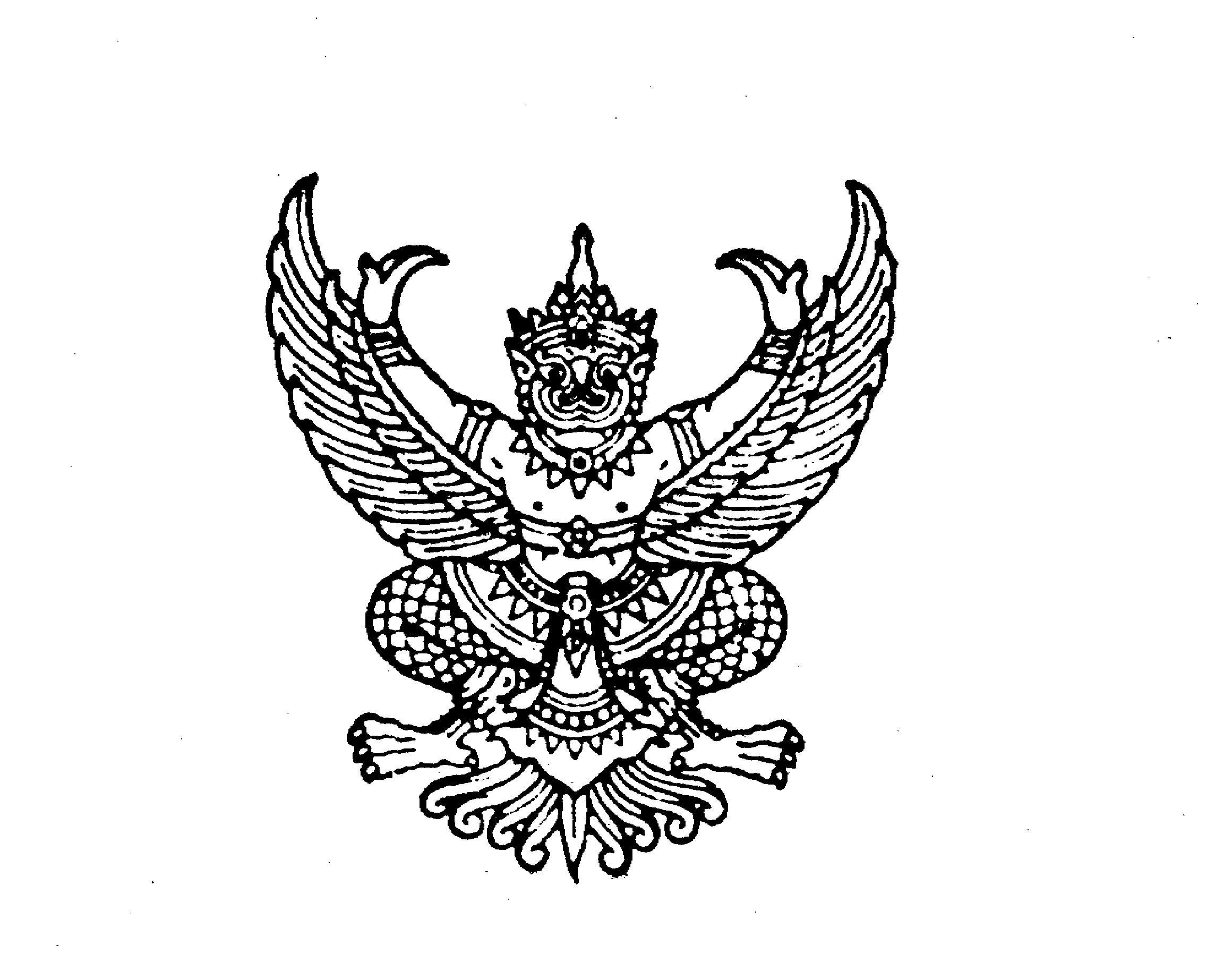 ที่  มท  0816.5/	กรมส่งเสริมการปกครองท้องถิ่น	ถนนนครราชสีมา เขตดุสิต กทม. ๑0๓0๐      	 สิงหาคม  2564เรื่อง		การนำเข้าข้อมูลผ่านระบบดูแลและติดตามการใช้สารเสพติดในสถานศึกษา ปีการศึกษา ๒๕๖4เรียน		ผู้ว่าราชการจังหวัด ทุกจังหวัดสิ่งที่ส่งมาด้วย	สำเนาหนังสือกระทรวงศึกษาธิการ ที่ ศธ 02145/2191	ลงวันที่ 11 สิงหาคม 2564	จำนวน 1 ฉบับด้วยกรมส่งเสริมการปกครองท้องถิ่น ได้รับแจ้งจากกระทรวงศึกษาธิการ ตามที่ได้พัฒนาระบบสารสนเทศ เพื่อป้องกันและแก้ไขปัญหายาเสพติดในสถานศึกษา โดยมีชื่อระบบว่า “ระบบดูแลและติดตามการใช้สารเสพติดในสถานศึกษา” Care And Trace Addiction in School System เรียกโดยย่อว่า CATAS System มีวัตถุประสงค์เพื่อใช้ในการสำรวจ การจัดเก็บ และการรายงานข้อมูลสภาพการใช้สารเสพติดในสถานศึกษา ตลอดจนการดูแลช่วยเหลือนักเรียน นักศึกษาที่เกี่ยวข้องกับยาเสพติดเป็นรายบุคคล ผ่านระบบเครือข่ายอินเทอร์เน็ต (Internet) โดยมีเป้าหมายเป็นสถานศึกษาในสังกัดกระทรวงศึกษาธิการ กระทรวงมหาดไทย กระทรวงวัฒนธรรม กระทรวงการท่องเที่ยวและกีฬา กระทรวงการอุดมศึกษา วิทยาศาสตร์ วิจัยและนวัตกรรม และสถานศึกษาในสังกัดกรุงเทพมหานคร ซึ่งสถานศึกษาได้ดำเนินการนำเข้าข้อมูลในระบบมาอย่างต่อเนื่อง และในปีการศึกษา ๒๕๖4 ขอให้สถานศึกษานำเข้าข้อมูลในระบบรายงานพร้อมทั้งปรับปรุงฐานข้อมูลให้เป็นปัจจุบัน รายละเอียดปรากฏตามสิ่งที่ส่งมาด้วยกรมส่งเสริมการปกครองท้องถิ่นพิจารณาแล้ว เพื่อให้การดำเนินการนำเข้าข้อมูลในระบบรายงาน CATAS System ปีการศึกษา 2564 พร้อมทั้งการดูแลและติดตามการใช้สารเสพติดในสถานศึกษามีความต่อเนื่องและเป็นปัจจุบัน ขอความร่วมมือจังหวัดแจ้งองค์กรปกครองส่วนท้องถิ่นที่มีสถานศึกษาในสังกัด (โรงเรียน/วิทยาลัย) ดำเนินการ ดังนี้1. ตรวจสอบรายชื่อสถานศึกษาในสังกัดที่มีในระบบ ประจำปีการศึกษา ๒๕๖4 หากมีข้อมูลรายชื่อสถานศึกษาที่ไม่เป็นปัจจุบัน ไม่ครบถ้วน และต้องการแก้ไขหรือเพิ่มเติม ให้แจ้งกลับไปยังสำนักบูรณาการกิจการการศึกษา สำนักงานปลัดกระทรวงศึกษาธิการ ทาง E-mail : antidrugsk.moe@gmail.com ตามแบบที่กำหนด ภายในวันที่ 3 กันยายน ๒๕๖4 เพื่อทำการปรับปรุงแก้ไขในระบบต่อไป2. เน้นย้ำให้สถานศึกษาในสังกัด ดำเนินการค้นหา คัดกรอง ตลอดจนการดูแลช่วยเหลือนักเรียน นักศึกษา ที่เข้าไปเกี่ยวข้องกับสารเสพติด/ยาเสพติด และนำเข้าข้อมูลในระบบรายงาน CATAS System ปีการศึกษา ๒๕๖4 ทาง www.catas.in.th โดยเริ่มนำเข้าข้อมูลได้ตั้งแต่บัดนี้เป็นต้นไป และสิ้นสุดการนำเข้าข้อมูลในวันที่ 31 มีนาคม 2565จึงเรียนมาเพื่อโปรดพิจารณาขอแสดงความนับถือ	(นายประยูรรัตนเสนีย์)	อธิบดีกรมส่งเสริมการปกครองท้องถิ่นกองส่งเสริมและพัฒนาการจัดการศึกษาท้องถิ่นโทร. 0 2241 9021 - 3 ต่อ 402 โทรสาร ต่อ 418กลุ่มงานส่งเสริมการศึกษานอกระบบ ศิลปะ วัฒนธรรม และภูมิปัญญาท้องถิ่นผู้ประสานงาน นางสุพัฒตรา  เหลี่ยวเจริญ โทร. 09 4548 0372ผู้ประสานงาน ว่าที่ ร.ต. ไอยศูรย์  บุญมงคลโชค โทร. 09 4494 2325